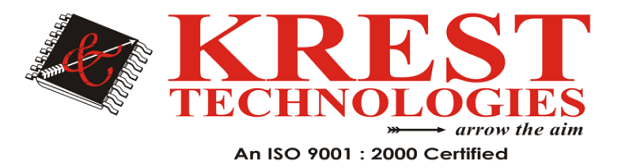 S.NoProject NameYear1Power Quality Improvement by Active Shunt Filter with Hysteresis Current Controller20192Symmetrical and Asymmetrical Reduced Device Multilevel Inverter Topology20193A Discrete-Time Control Method for Fast Transient Voltage-Sag Compensation in DVR20194A Discrete-Time Control Method for Fast Transient Voltage-Sag Compensation in DVR20195Using Four – Quadrant Chopper with Variable Speed Drive System Dc-Link to Improve the Quality of Supplied Power for Industrial Facilities20196Maintaining Constant Voltage at load by using Dynamic Voltage Restorer(DVR)20197A New Basic Unit for Symmetric and Asymmetric Cascaded Multilevel Inverters with Reduced Power Electronic Devices20198A Comparative study of Multilevel Inverter Typologies with Reduced switches20199A New Structure with New Algorithms for Cascaded Multilevel Inverters by Reducing Number of IGBTs201910Design and Control of 3-phase, 4-wire, 4-Leg VSC Based DSTATCOM using Synchronous Reference Frame Theory201911Active Harmonic Filtering Using Multilevel H-bridge Inverter Based STATCOM201912A Nine-Level Cascaded Multilevel Inverter with Reduced Switch Count and Lower Harmonics201913A Model Predictive Control for Renewable Energy Based AC Microgrids without Any PID Regulators201814Dynamic Power Decoupling Strategy for Three Phase PV Power Systems under Unbalanced Grid Voltages201815A Single-Phase Cascaded H-Bridge Multilevel Inverter with Reduced Switching Devices and Harmonics201816A Three-Phase, Five-Level Multilevel Inverter with Output Voltage Boost201817Advanced Voltage Support and Active Power Flow Control in Grid-Connected Converters Under Unbalanced Conditions201818An Improved Adaptive P&O Technique for Two Stage Grid Interfaced SPVECS201819Analysis and Simulation of Ferro resonance in Power Transformers using Simulink201820Application of a Three-Phase Multilevel Inverter for DTC Based Induction Motor Drive201821Application of Boost Converter to Increase the Speed Range of Dual-stator Winding Induction Generator in Wind Power Systems201822Coordinated Control of STATCOM and ULTC to Reduce Capacity of STATCOM201823Design of 5-level Reduced Switches Count H-bridge Multilevel Inverter201824PV system fuzzy logic MPPT method and PI control as a charge controller201825Implementation of Multilevel inverter based Dynamic voltage restorer201826Optimal Control Design of a Voltage Controller for Stand-Alone and Grid-Connected PV Converter201827Power Quality Improvement in Utility Interactive Based AC-DC Converter Using Harmonic Current Injection Technique201828PV-STATCOM: A New Smart Inverter for Voltage Control in Distribution Systems201829Single-Phase Hybrid Cascaded H-Bridge and Diode Clamped Multilevel Inverter: RL Load Case201830Three-phase Voltage-fed Quasi-Z-Source AC-AC Converter201831Application of Z-Source Sparse Matrix Converter for Microturbine Generators201832Application of Buck-Boost Converter for Wind Energy Control201733Harmonics Elimination Using Shunt Active Filter201734Simultaneous Microgrid Voltage and Current Harmonics Compensation Using Coordinated Control of Dual-Interfacing Converters201735Analysis of Load Frequency Control for Multi Area System Using PI and Fuzzy Logic Controllers201736Power Quality Enhancement for a Grid Connected Wind Turbine Energy System201737Improvement of Power Quality in the Distribution System by Placement of UPQC201738Dynamic dc voltage regulation of split capacitor DSTATCOM for power quality improvement201739Modeling of Multi-terminal VSC-based HVDC System201740Modelling and Simulation of Wind Turbine using PMSG201741A Cascaded Modular Multilevel Inverter Topology Using Novel Series Basic Units with a Reduced Number of Power Electronic Elements201642Reactive Power Flow Control Using Static VAR Compensator to Improve Voltage Stability in Transmission System201643Simulation of Dynamic Conductance based High Intensity Discharge lamp model driven by Low Frequency Square Wave electronic Ballast201644Speed Control of Induction Motor Drive Using Universal Bridge (MATLAB)201645A New Asymmetrical Single Phase 15 Level Reduced Switch Multilevel Voltage Source Inverter201646Wind farm stabilization using UPQC based systems201647Unified Power Quality Conditioner (UPQC) in Alleviation of Power Quality Issues201648Modeling and Simulation of Incremental Conductance Maximum Power Point Tracking (MPPT) Algorithm for Solar PV Array Using Boost Converter201649Mathematical Modelling of an 3 Phase Induction Motor Using MATLAB/Simulink201650Analysis of STATCOM, SVC and UPFC FACTS Devices for Transient Stability Improvement in Power System201651Coordinated Active Power Control between Shunt and Series Converters of UPQC for Distributed Generation Applications201652Fault Current Discrimination during Induction Motor Starting201653Power Quality Improvement by using Shunt Hybrid Power Filter and Thyristor Controlled Reactor201554Modeling and Control of DC/DC Boost Converter using K-Factor Control for MPPT of Solar PV System201555An Integrated Dynamic Voltage Restorer-Ultracapacitor Design for Improving Power Quality of the Distribution Grid201556Design of Push Pull Quasi Resonant Boost Converter for Power Factor Correction201557Sizing of a VRB Battery Based on Max-Min Method of Power Dispatch in a Wind-PV Hybrid System201558A Torque Control Strategy Of Brushless Direct Current Motor With Current Observer201559Fuzzy Controlled UPQC for Power Quality Enhancement in a DFIG based Grid Connected Wind Power System201560SSSC based SSR mitigation in hybrid system using optimized fuzzy logic controller201561A Grid-Connected Dual Voltage Source Inverter With Power Quality Improvement Features201562Three Zone Protection By Using Distance Relays in SIMULINK/MATLAB2015